ECNL Európai Nonprofit Jogi KözpontSzolgáltató Nonprofit Korlátolt Felelősségű TársaságK I E G É S Z Í T Ő   M E L L É K L E T 2014.Budapest, 2015. május 8.								  szervezet vezetője (képviselője)P.H.I.  A TÁRSASÁG BEMUTATÁSAA Társaság megnevezése: 	ECNL Európai Nonprofit Jogi Központ Szolgáltató Nonprofit Korlátolt Felelősségű TársaságA Társaság székhelye: 			1052 Budapest, Apáczai Csere János u. 17. 1. em.A Társaság fő tevékenységi köre: 	7220 Társadalomtudományi, humán, kutatás, fejlesztésCégjegyzékszám:			01-09-921425Adószám: 				21580583-2-41Statisztikai számjel: 			21580583-7220-572-01Tevékenység kezdete:			2009. augusztus 31.Képviseletre jogosult személy:		Márkus Ágnes Eszter – lakcím: 1064 Budapest, Rózsa u. 48.Egyéb cégjogi változások: 	A Fővárosi Bíróság, mint Cégbíróság a Társaságot 2009. augusztus 31-el átalakulás folytán jegyezte be, az ECNL Európai Nonprofit Jogi Központ Szolgáltató Közhasznú Társaság jogutódjaként. A Társaság közhasznúsági fokozatot 2003. június 19. szerezte meg.A Társaság ügyvezetője 2014. december 17-től Márkus Ágnes Eszter.A Társaság törzstőkéje: 	Tulajdonosi szerkezet: 			International Center of Not-for-Profit Law. INC					US-20036 Washington DC, 16th street 1126.A Társaság könyvvezetését végzi: 	Optiprofit KftBerényiné Bosch Cecília regisztrált mérlegképes könyvelő 					PM nyilvántartási szám: 121572 Társaság könyvvizsgálója:	Penner-Audit Könyvvizsgáló Korlátolt Felelősségű Társaság	Cégj:14-09-302052Kamarai nyilvántartási szám:  Társaság nevében eljáró bejegyzett könyvvizsgáló Jónásné Penner Ágnes MKVK tagsági száma: 001448.Tevékenység bemutatása:	Az emberi jogoknak, beleértve az egyesülési és gyülekezési szabadságot, a civil társadalom fejlődésének és a társadalmi részvételnek a támogatása nemzeti szinten illetve a nemzetközi fejlesztési együttműködés terénA TÁRSASÁG SZÁMVITELI POLITIKÁJAA Társaság a számviteli politikáját a számvitelről szóló 2000. évi C törvény alapelveit követve állította összeg.Üzleti év: megegyezik a naptári évvel.Könyvvezetés: kettős.Beszámoló formája: Egyszerűsített éves beszámoló.Beszámoló részei:Mérleg: „A”típusú mérleg.Erdménykimutatás: Összköltségeljárású eredménykimutatás „A” változata, Kiegészítő mellékletKözhasznúsági melléklet Könyvviteli zárlat időpontja, a mérlegfordulónap: december 31.Mérlegkészítés időpontja 2014-re vonatkozóan: 2015. március 31.Letétbehelyezés és közzététel határideje: az üzleti évet követő év május 31.Költségelszámolás választott módja: csak költségnemenkénti elszámolás, a Társaság 6-7. számlaosztályt nem alkalmazEszköz-forrás értékelésA Társaság eszközeit és forrásait a 2000. évi C. tv. szerint minősíti és értékeli, a befektetett eszközöket , a forgóeszközöket bekerülési értéken értékeli.AmortizációAz értékcsökkenési leírás elszámolása az üzembe helyezés napjával kezdődik, számítása napokra, könyvelése évente történik. A Társaság a bruttó értékre vetített lineáris módszert alkalmazza.A befektetett eszközök leírása a hatályos Adótörvény szerint történik.A felújítás a bruttó értéket növelő ráfordítás, mely az értékcsökkenési leírás alapját módosítja.A leírási kulcsok meghatározása egyedileg történik minden egyes eszközre:immateriális javak                    	20 % éves kulcsszámítástechnikai eszközök	50 % éves kulcsügyvitel-technikai eszközök	50 % éves kulcsegyéb gépek, berendezések	14,5 % éves kulcsjárművek			20 % éves kulcsAz 100 E Ft egyedi bekerülési érték alatti tárgyi eszközök bekerülési értékét a Társaság a használatbavétel évében egy összegben számolja el értékcsökkenési leírásként.A 200 E Ft egyedi bekerülési érték alatti tárgyi eszközök bekerülési értékét a Társaság két év alatt számolja el értékcsökkenési leírásként.A Társaság selejtezést a rendeltetésszerűen nem használható, illetve a teljesen használhatatlan eszközök tekintetében számol el év közben. 2014-ben leselejtezett eszközök könyv szerinti értéke nulla forint volt.Követelések értékvesztése A vevő, az adós minősítése alapján az üzleti év mérlegfordulónapján fennálló és a mérlegkészítés időpontjáig pénzügyileg nem rendezett követelésnél (ideértve a hitelintézetekkel, pénzügyi vállalkozásokkal szembeni követeléseket, a kölcsönként, az előlegként adott összegeket, továbbá a bevételek aktív időbeli elhatárolása között lévő követelésjellegű tételeket is) értékvesztést kell elszámolni – a mérlegkészítés időpontjában rendelkezésre álló információk alapján – a követelés könyv szerinti értéke és a követelés várhatóan megtérülő összege közötti – veszteségjellegű – különbözet összegében, ha ez a különbözet tartósnak mutatkozik és jelentős összegű.A vevőnként, az adósonként kisösszegű követeléseknél – a vevők, az adósok együttes minősítése alapján – az értékvesztés összege ezen követelések nyilvántartásba vételi értékének százalékában is meghatározható.Időbeli elhatárolásokA vállalkozás a számviteli törvény kötelező előírásainak megfelelően alkalmazza az aktív és passzív időbeli elhatárolásokat, többek között ezzel is biztosítva, hogy a beszámoló a vállalkozás vagyoni, pénzügyi és jövedelmi helyzetéről megbízható és valós képet mutasson.Céltartalék képzéseA vállalkozás céltartalékot képez becsült összegben a várható biztos kötelezettségekre, kiemelten a környezetvédelmi kötelezettségekre, végkielégítés költségeire, függő kötelezettségekre, kezességvállalásokra, peres ügyekre, várható biztos adóhatósági megállapításokra.EllenőrzésEllenőrzés a jóváhagyásra jogosult testület által elfogadott beszámolóval lezárt üzleti év(ek) adatainak – a gazdálkodó, illetve az adóhatóság általi – utólagos ellenőrzése az önellenőrzés, illetve az adóhatósági ellenőrzés keretében.Jelentős összegű hiba: ha a hiba feltárásának évében, a különböző ellenőrzések során, egy adott üzleti évet érintően (évenként külön-külön) feltárt hibák és hibahatások - eredményt, saját tőkét növelő-csökkentő - értékének együttes (előjeltől független) összege meghaladja a számviteli politikában meghatározott értékhatárt. Minden esetben jelentős összegű a hiba, ha a hiba feltárásának évében az ellenőrzések során - ugyanazon évet érintően - megállapított hibák, hibahatások eredményt, saját tőkét növelő-csökkentő értékének együttes (előjeltől független) összege meghaladja az ellenőrzött üzleti év mérlegfőösszegének 2 százalékát, illetve ha a mérlegfőösszeg 2 százaléka nem haladja meg az 1 millió forintot, akkor az 1 millió forintot.III. EREDMÉNYKIMUTATÁSHOZ, MÉRLEGHEZ,  KAPCSOLÓDÓ KIEGÉSZÍTÉSEKImmateriális javak és tárgyi eszközök állományváltozásaAktivált immateriális javak és tárgyi eszközök állományváltozásaAdatok e Ft-ban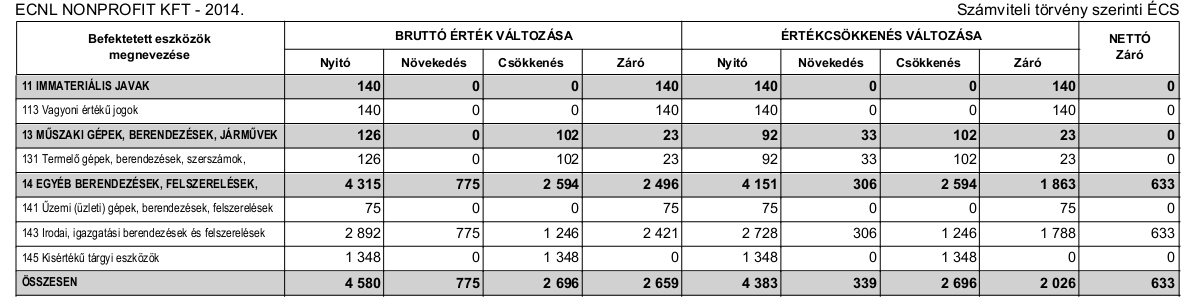 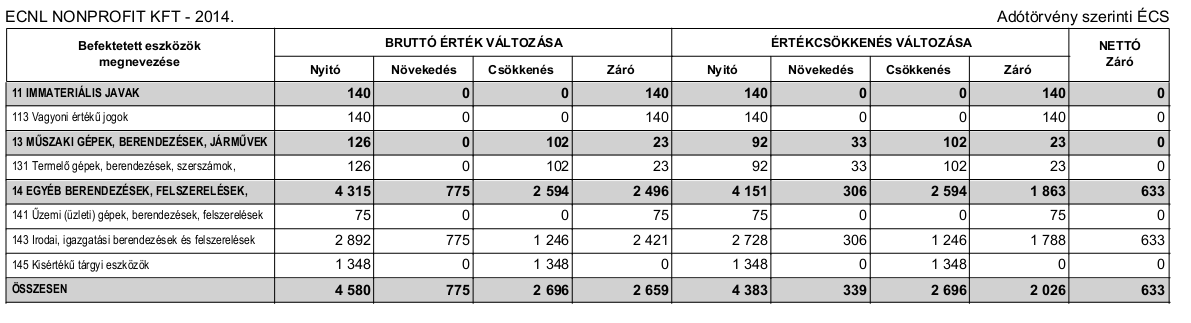 Vagyoni, pénzügyi és jövedelmi helyzet kimutatásaMérlegen kívüli tételek december 31-n nem voltak a Társaságnak.MutatószámokVagyoni helyzet elemzéseForgóeszközök arányaA mutató arról tájékoztat, hogy az összes eszköz között mekkora arányt képviselnek a rövid távon befektetett eszközök.TőkeerősségAzt mutatja meg, hogy az összes forráson belül mekkora részt képvisel a saját tőke. A mutató értéke kedvezőnek minősíthető, ha folyamatosan nő, ugyanis minden vállalkozásnak van kötelezettsége, így 100% nehezen elképzelhető.Saját tőke növekedésének mértékeA saját tőke változása a tárgyévben 0 Ft, mert minden működési költséget támogatásból finanszíroztak.Befektetett eszközök arányaA mutató azt mutatja meg, hogy az összes eszközön belül mekkora arányt képviselnek a befektetett eszközök.Kötelezettségek arányaA mutató a kötelezettségek részarányát mutatja meg az összes forráson belül.Pénzügyi helyzet elemzéseA Társaság pénzügyi helyzete kiegyensúlyozott, kötelezettségeit az év folyamán rendszeresen határidőben teljesítette.Jövedelmi helyzet elemzéseSzemélyi jellegű ráfordítások arányaA Társaság saját tőkéjének alakulásaIV. FOGLALKOZTATOTTAKKAL KAPCSOLATOS ADATOK A Társaságnál foglalkoztatottak átlagos statisztikai állományi létszáma 2014. december31-én: 4,8 fő.						Előző év            Tárgy év    Változás E Ft         %   V. TÁRSASÁGI ADÓ SZÁMÍTÁS Társasági adó számításA Társaságnak 2014. évre vonatkozóan társasági adófizetési kötelezettsége nem keletkezett.VI. KÖZHASZNÚ TÁMOGATÁSOK BEMUTATÁSAKimutatás a közhasznú tevékenység megvalósítására kapott vissza nem térítendő támogatásokrólA Társaság visszatérítendő támogatást 2014. év folyamán nem kapott.KIEGÉSZÍTÉSEKA Társaságnak részesedése, befolyása más vállalkozásnál nincs.A Társaságnak nincs olyan pénzügyi kötelezettsége, amely a mérlegben nem szerepel.A Társaság vezető tisztségviselői, felügyelőbizottsági tagjai tevékenységükért az üzleti év során külön juttatásban nem részesültek, részükre kölcsön, előleg folyósítás nem történt.Környezetvédelmet közvetlenül szolgáló tárgyi eszközei nincsenek a TársaságnakA Társaságnál nincsenek veszélyes hulladékok, környezetre káros anyagok, környezetvédelmi kötelezettségei nincsenek a TársaságnakSzemélyi jellegű ráfordítások       32 491               41 846                9 355    128,79%Bérköltség       24 689               30 999                6 310    125,56%Személyi jellegű egyéb kifizetések           846                 1 976                1 130    233,45%Bérjárulékok        6 956                 8 871                1 915    127,53%Társasági adóAdózás előtti eredmény0Növelő tételek:  Számviteli écs339 000Növelő tételek összesen:339 000Csökkentő tételek:  Adó törvény szer. Écs --339 000Csökkentő tételek összesen:-339 000Módosított adóalap0